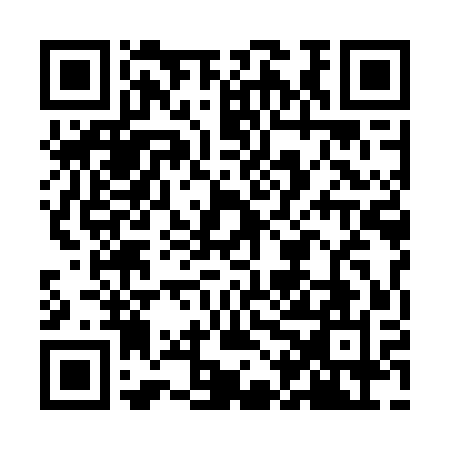 Prayer times for Povoa do Vale do Trigo, PortugalWed 1 May 2024 - Fri 31 May 2024High Latitude Method: Angle Based RulePrayer Calculation Method: Muslim World LeagueAsar Calculation Method: HanafiPrayer times provided by https://www.salahtimes.comDateDayFajrSunriseDhuhrAsrMaghribIsha1Wed4:476:321:316:268:3010:082Thu4:456:311:306:278:3110:093Fri4:446:301:306:278:3210:114Sat4:426:281:306:288:3310:125Sun4:406:271:306:288:3410:146Mon4:396:261:306:298:3510:157Tue4:376:251:306:308:3610:178Wed4:356:241:306:308:3710:189Thu4:346:231:306:318:3810:2010Fri4:326:221:306:318:3910:2111Sat4:306:201:306:328:4010:2312Sun4:296:191:306:328:4110:2413Mon4:276:181:306:338:4210:2614Tue4:266:171:306:338:4310:2715Wed4:246:171:306:348:4410:2916Thu4:236:161:306:358:4510:3017Fri4:216:151:306:358:4610:3118Sat4:206:141:306:368:4610:3319Sun4:196:131:306:368:4710:3420Mon4:176:121:306:378:4810:3621Tue4:166:111:306:378:4910:3722Wed4:156:111:306:388:5010:3823Thu4:136:101:306:388:5110:4024Fri4:126:091:306:398:5210:4125Sat4:116:091:306:398:5310:4226Sun4:106:081:316:408:5410:4427Mon4:096:071:316:408:5410:4528Tue4:086:071:316:418:5510:4629Wed4:076:061:316:418:5610:4730Thu4:066:061:316:428:5710:4931Fri4:056:051:316:428:5710:50